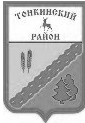 АдминистрацияТонкинского муниципального районаНижегородской областиПостановление15.03.2017                                                                                                                №   113                                                                                                            В соответствии с Федеральным закономот 06.10.2003 №131-ФЗ «Об общих принципах организации местного самоуправления в Российской Федерации», Федеральнымзаконом от 29.12.2012 №273-ФЗ «Об образовании в Российской Федерации»,постановлением Правительства Нижегородской областиот 12.12.2013 № 926 «Об утверждении Порядка проведения оценки последствий принятия решения о  реконструкции, модернизации, изменении назначения или ликвидации объекта социальной  инфраструктуры государственной (муниципальной) образовательной организации, а также о реорганизацииили ликвидации государственной (муниципальной) образовательной организации, заключении договоров аренды объектов собственности, закрепленных  за государственными (муниципальными) образовательными организациями, на территории Нижегородской области»,постановлениемадминистрации Тонкинского муниципального района Нижегородской областиот 24.06.2015 № 376«Об утверждении Порядкаучёта мнения жителей сельского поселения Тонкинского муниципального района Нижегородской области при реорганизации или ликвидации муниципальной общеобразовательной организации», в целях обеспечения государственных гарантий прав и свобод человекав сфере образования, администрация Тонкинского муниципального района Нижегородской области п о с т а н о в л я е т : 1. Назначить на 22.03.2017 в 14 часов 00 минут собрание граждан, проживающих в сельских поселениях:с. Большое Содомово, д.Большие Зелёные Луга Тонкинского района Нижегородской области, с цельювыявления и учёта мнения жителей данных поселенийпо вопросу принятия решения о реорганизациив форме присоединения муниципального бюджетного дошкольного образовательного учреждения детского сада №10 «Золотой ключик»к Муниципальному бюджетному общеобразовательному учреждению«Большесодомовская основная школа».2. Определить формулировку вопроса, предлагаемого при проведении опроса:«Согласны ли Вы на реорганизацию в форме присоединения муниципального бюджетного дошкольного образовательного учреждения детского сада №10 «Золотой ключик» к Муниципальному бюджетному общеобразовательному учреждению «Большесодомовская основная школа» при условии создания на базе присоединяемого учреждения дошкольной группы?». 3. Контрольза исполнением настоящего постановления оставляю за собой.Глава администрации                                                                                                 А.В.БаевО назначении собрания граждан для учёта мнения  жителей  сельских  поселений  Тонкинского  муниципального района Нижегородской   области при реорганизации  муниципальной общеобразовательной организации